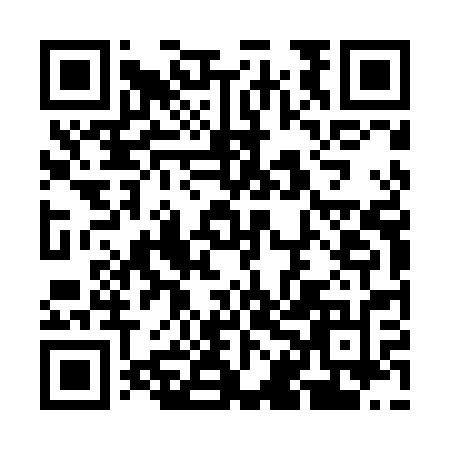 Ramadan times for Milice, PolandMon 11 Mar 2024 - Wed 10 Apr 2024High Latitude Method: Angle Based RulePrayer Calculation Method: Muslim World LeagueAsar Calculation Method: HanafiPrayer times provided by https://www.salahtimes.comDateDayFajrSuhurSunriseDhuhrAsrIftarMaghribIsha11Mon4:214:216:1011:583:535:475:477:2912Tue4:194:196:0811:583:555:495:497:3113Wed4:174:176:0611:583:565:515:517:3314Thu4:144:146:0311:573:575:525:527:3515Fri4:124:126:0111:573:595:545:547:3716Sat4:104:105:5911:574:005:555:557:3817Sun4:074:075:5711:564:015:575:577:4018Mon4:054:055:5511:564:025:595:597:4219Tue4:024:025:5311:564:046:006:007:4420Wed4:004:005:5011:564:056:026:027:4621Thu3:583:585:4811:554:066:036:037:4722Fri3:553:555:4611:554:086:056:057:4923Sat3:533:535:4411:554:096:076:077:5124Sun3:503:505:4211:544:106:086:087:5325Mon3:473:475:3911:544:116:106:107:5526Tue3:453:455:3711:544:126:116:117:5727Wed3:423:425:3511:544:146:136:137:5928Thu3:403:405:3311:534:156:156:158:0129Fri3:373:375:3111:534:166:166:168:0330Sat3:343:345:2811:534:176:186:188:0531Sun4:324:326:2612:525:187:197:199:071Mon4:294:296:2412:525:207:217:219:092Tue4:264:266:2212:525:217:237:239:113Wed4:244:246:2012:515:227:247:249:134Thu4:214:216:1712:515:237:267:269:155Fri4:184:186:1512:515:247:277:279:176Sat4:164:166:1312:515:257:297:299:197Sun4:134:136:1112:505:267:307:309:218Mon4:104:106:0912:505:287:327:329:249Tue4:074:076:0712:505:297:347:349:2610Wed4:044:046:0512:495:307:357:359:28